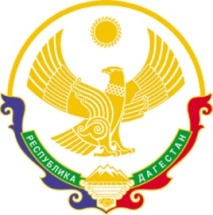 РЕСПУБЛИКА ДАГЕСТАНМУНИЦИПАЛЬНЫЙ РАЙОН «ГУМБЕТОВСКИЙ РАЙОН»СОБРАНИЕ ДЕПУТАТОВ АДМИНИСТРАЦИИ СЕЛЬСКОГО ПОСЕЛЕНИЯ«СЕЛО «ГАДАРИ»индекс:  368930с.ГадариГумбетовского района Республики ДагестанРешение:от «28» декабря 2018г. № ___                                                               с.ГадариУтвердить бюджет МО  «село Гадари»  на 2019 год в размере 1213,0  рублей, и  плановый период на 2020 год в размере 858,0 рублей, на 2021 год в размере 858,0 рублей.      а) Доходы:                                                                                                                                                      2019 г.                2020г.          2021г.        б) Расходы  по учреждениям:                   Председатель                  Сельского  Собрания        	Магомедов М.Ю.Дотация   1108,0 753,0     753,0Субвенция71,071,071,0Собственные доходы 34,034,034,0В том числе:НДФЛ1,01,01,0ЕСХНЗемельный налог29,029,029,0Имущественный4,04,04,0                       ИТОГО:  1213,0858,0    858,0Аппарат управления907,0622,0     622,0ВУС71,071,071,0Ф/К и спорт10,010,010,0Молодежная политика5,05,05,0ЖКХ (благоустройство)220,0150,0150,0          ИТОГО:  1213,0858,0    858,0